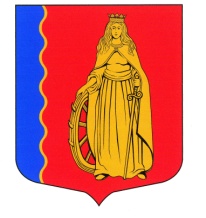 МУНИЦИПАЛЬНОЕ ОБРАЗОВАНИЕ «МУРИНСКОЕ СЕЛЬСКОЕ ПОСЕЛЕНИЕ»ВСЕВОЛОЖСКОГО МУНИЦИПАЛЬНОГО РАЙОНАЛЕНИНГРАДСКОЙ ОБЛАСТИАДМИНИСТРАЦИЯПОСТАНОВЛЕНИЕ22.04.2019 г.                                                                                                    № 99пос. МуриноОб утверждении средней рыночнойстоимости одного квадратного метра общейплощади жилья на 2 квартал 2019 годаРуководствуясь распоряжением комитета по строительству Ленинградской области от 04.12.2015 № 552 «О мерах по обеспечению осуществления полномочий комитета по строительству Ленинградской области по расчёту размера субсидий и социальных выплат, предоставляемых за счёт средств областного бюджета в рамках реализации на территории Ленинградской области федеральных целевых программ и государственных программ Ленинградской области», на основании Приказа Министерства строительства и жилищно-коммунального хозяйства Российской Федерации от 01.04.2019 года № 197/пр «О показателях средней рыночной стоимости одного квадратного метра общей площади жилого помещения по субъектам Российской Федерации на II квартал 2019 года», рассмотрев письма администрации муниципального образования «Всеволожского муниципального района» Ленинградской области исх. № 1935/1.0-16 от 19.03.2019 г. (вх. № 1118/01-11 от 19.03.2019 г.), исх. № 2736/1.0-16 от 15.04.2019 г. (вх. № 1569/01-11 от 15.04.2019 г.), администрация муниципального образования «Муринское сельское поселение» Всеволожского муниципального района Ленинградской областиПОСТАНОВЛЯЕТ:Установить показатель средней рыночной стоимости одного квадратного метра общей площади жилья по муниципальному образованию «Муринское сельское поселение» Всеволожского муниципального района Ленинградской области в целях определения размеров социальных выплат за счёт средств областного бюджета гражданам, участвующим в жилищных программах, которые реализуются на территории Ленинградской области, на 2 квартал 2019 года в размере 45685,0 рублей. Ведущему специалисту по УМИ, инвестициям и аренде Кожарской-Селемневой М.Е. представить настоящее постановление и документы, подтверждающие полученные исходные данные, в администрацию муниципального образования «Всеволожский муниципальный район» Ленинградской области. Опубликовать настоящее постановление в газете «Муринские вести» и на официальном сайте муниципального образования «Муринское сельское поселение» Всеволожского муниципального района Ленинградской области в сети «Интернет».Настоящее постановление вступает в силу с момента подписания.Контроль над исполнением настоящего постановления возложить на заместителя главы администрации по общим и организационным вопросам Лёвину Г.В.И.о. главы администрации                                                                 В.Ф. Гаркавый